
Constitution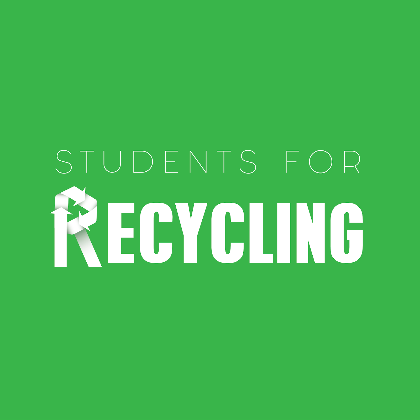 ARTICLE I – Name, Purpose and Non-Discrimination PolicySECTION A – The name of the organization shall be: Students forRecyclingSECTION B – It shall be the purpose of Students for Recycling tobuild a coalition of student organizations to promote recycling, to raiseawareness about recycling on campus, to raise money to assist thealready established Ohio State Recycling Program, and to provideeducation on the impact of waste disposalSECTION C – Students for Recycling does not discriminate on the basis of age, ancestry, color, disability, gender identity or expression, genetic information, HIV/AIDS status, military status, national origin, race, religion, sex, sexual orientation, protected veteran status, or any other bases under the law, in its activities, programs, and admission.SECTION D – As a student organization at The Ohio State University, Students for Recycling expects its members to conduct themselves in a manner that maintains an environment free from sexual misconduct. All members are responsible for adhering to University Policy 1.15, which can be found here: https://hr.osu.edu/public/documents/policy/policy115.pdf.ARTICLE II – Membership: Qualifications, Categories ofMembership and Removal of MembersSECTION A – Membership is open to any enrolled studentSECTION B – Dues will not be collected for this organizationSECTION C –   If a member conducts themselves in such a manner deemed detrimental to advancing the purpose of this organization or is in violation of the OSU Student Code of Conduct, they can be removed through a majority vote of the other voting membership or unanimous vote of the officers, with the consultation of the advisor.ARTICLE III – Organization Leadership: Titles, terms of office, andtype of selectionSECTION A – Students for Recycling shall have a President, VicePresident, Secretary, Treasurer, Social Chair, Take Back the Tap President, and an Advisor. These officers comprise the ExecutiveCommittee. All officers must be a member of Students for Recycling.SECTION B – The term of the Executive Committee members shall beone full year.SECTION C – Any team leader may be removed from membership bya two-thirds vote of the members. Any team member removed mayappeal to the general membership. Said officer shall be consideredreinstated with two-thirds approval of the members.SECTION D – Any vacancy which may occur in an office shall be filledby appointment by the President pending ratification at the next groupmeeting.SECTION E – Election of officials shall be held in FebruaryAt least two weeks notice shall be given before the election meeting.Nominations shall be initiated from the floor and elections done by aballot. The person receiving majority vote will be elected.ARTICLE IV – Duties of LeadersSECTION A – The President-The president shall be the chief executive officer-The president shall appoint all committee chairpersons-The president, with approval of the executive board, directs thebudget-The President shall fill vacancies in offices by appointment by thePresident with approval of the general membership-The President shall be in charge of all communication betweengeneral body and exec. board members.-The President is responsible for the delegation of variousresponsibilities and setting deadlines.-The President shall suggest future programs and events.-The President shall coordinate meeting times to best accommodatethe members of Students for Recycling.SECTION B – The Vice President-The vice president shall be responsible for checking theorganization’s email account at least two times per week as well assending out weekly reminder emails to the general body.-The vice president shall assume the duties of the president shouldthe office become vacant or in the absence of the president.-The vice president will keep and have available current copies of theconstitution-The vice president shall be responsible for a very small and informalorientation for all new members after their first meeting.-The vice president shall be in charge of coordinating social eventsand mixers at general body meetings.SECTION C – The Secretary-The secretary shall be responsible for keeping the minutes of allmeetings and the meetings of the executive board-The Secretary shall record the attendance at all meetings.-The secretary will provide a copy of the minutes for each officer andkeep a master file.-The secretary will also be required to maintain the appearance andpostings in the Students for Recycling office (room 323 in the Union).SECTION D – Treasurer-The treasurer shall keep a current record of all financial transactions-The treasurer shall develop quarterly reports containing a list of allreceipts and disbursements and distribute them among themembership-The treasurer will be responsible for checking the accuracy of all billsSECTION E – Social Chair-The social chair shall plan volunteer opportunities and social events outside of Students for Recycling meetings.-The social chair coordinates volunteers during the regular semester for service events and acts as a contact for these events.-The social chair is in charge of social media.SECTION F – Take Back the Tap President-The Take Back the Tap (hereby referred to as TBTT) President shall collaborate with the Executive Committee and general body to create programming that advocates for the end of privatization of water.-The Take Back the Tap shall organize and manage TBTT campaigning and event planning.-The Take Back the Tap President shall remain in regular communication with TBTT representatives from the national organization Food and Water Watch.SECTION E – The Advisor-The advisor shall assist the group in their execution of roles andresponsibilities-The advisor shall provide feedback to the organization regarding itsoperations and functioning and give direction towards the future of theorganization.-The advisor shall serve as a resource-The advisor should provide advice upon request and also shouldshare knowledge, expertise, and experience with the group-The advisor will be a nonvoting member of the organizationARTICLE V – Meetings of the OrganizationThe times for regularly scheduled meetings shall be weekly at apredetermined time.ARTICLE VI – Method of Amending ConstitutionThese rules may be suspended by two-thirds vote of the membership